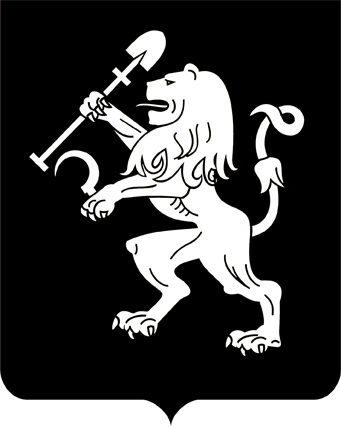 АДМИНИСТРАЦИЯ ГОРОДА КРАСНОЯРСКАПОСТАНОВЛЕНИЕО подготовке проекта внесения изменений в проект планировкии межевания территории 5-го мкрн. жилого района СолнечногоНа основании предложения Наумова Евгения Владимировича            о подготовке проекта внесения изменений в проект планировки и межевания территории 5-го мкрн. жилого района Солнечного, в соответствии со ст. 45, 46 Градостроительного кодекса Российской Федерации,           ст. 16 Федерального закона от 06.10.2003 № 131-ФЗ «Об общих принципах организации местного самоуправления в Российской Федерации», постановлением администрации города от 26.10.2020 № 855                     «Об утверждении Порядка подготовки документации по планировке территории в границах городского округа города Красноярска, разрабатываемой на основании решений администрации города Красноярска, порядка принятия решения об утверждении документации по планировке территории, порядка внесения изменений в такую документацию,  порядка отмены такой документации или ее отдельных частей, порядка признания отдельных частей такой документации не подлежащими применению», руководствуясь ст. 41, 58, 59 Устава города Крас-ноярска, ПОСТАНОВЛЯЮ:1. Наумову Евгению Владимировичу в течение 120 дней с даты вступления в силу настоящего постановления осуществить подготовку проекта внесения изменений в проект планировки и межевания территории 5-го мкрн. жилого района Солнечного, утвержденный постановлением администрации города от 03.04.2012 № 140 (далее – Проект).2. Управлению архитектуры администрации города обеспечить:1) согласование технического задания на выполнение работ                  по разработке Проекта в течение 20 рабочих дней с даты представления в уполномоченный орган;2) проведение процедуры рассмотрения предложений физических и юридических лиц о порядке, сроках подготовки и содержании          Проекта в течение 30 дней с даты официального опубликования настоящего постановления.3. Настоящее постановление опубликовать в газете «Городские новости» и разместить на официальном сайте администрации города     в течение трех дней с даты его принятия.4. Постановление вступает в силу со дня его официального опубликования.5. В случае непредставления Проекта в администрацию города                  в установленный пунктом 1 настоящего постановления срок постановление подлежит признанию утратившим силу.6. Контроль за исполнением настоящего постановления возложить на заместителя Главы города Животова О.Н.Исполняющий обязанностиГлавы города                                                                              В.А. Логинов04.03.2021№ 135